О внесении изменения в Положение о порядке и условиях размещения объектов на землях или земельных участках, находящихся в государственной или муниципальной собственности, без предоставления земельных участков и установления сервитутов, публичного сервитутаПравительство Смоленской области п о с т а н о в л я е т: Внести в подпункт «а» пункта 7.1 Положения о порядке и условиях размещения объектов на землях или земельных участках, находящихся в государственной или муниципальной собственности, без предоставления земельных участков и установления сервитутов, публичного сервитута, утвержденного постановлением Администрации Смоленской области от 28.05.2015 № 302                          (в редакции постановлений Администрации Смоленской области от 01.11.2017               № 749, от 03.12.2019 № 725, от 27.09.2021 № 624, от 24.12.2021 № 849), изменение, заменив слова «Администрацией Смоленской области» словами «Правительством Смоленской области».ГубернаторСмоленской области                                                                                       В.Н. Анохин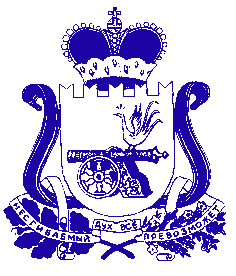 ПРАВИТЕЛЬСТВО СМОЛЕНСКОЙ ОБЛАСТИП О С Т А Н О В Л Е Н И Еот  _________________  № ______________ 